STRATEGI PONDOK PESANTREN DALAM PEMBINAAN LIFE SKILL (KECAKAPAN HIDUP) SANTRI MELALUI KEGIATAN EKSTRAKULIKULER DIP P PANGGUNG TULUNGAGUNGSKRIPSIDiajukan KepadaInstitut Agama Islam Negeri (IAIN) Tulungagung untuk memenuhi salah satu persyaratan dalam menyelesaikan Program Sarjana Strata Satu Pendidikan Agama Islam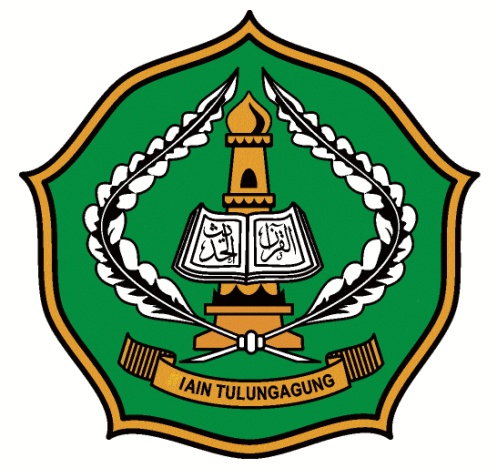 Oleh :AHMAD SHOIN AKROMUDDIN3211103036JURUSAN PENDIDIKAN AGAMA ISLAMFAKULTAS TARBIYAH DAN ILMU KEGURUAN INSTITUT AGAMA ISLAM NEGERI(IAIN) TULUNGAGUNG2014PERSETUJUAN PEMBIMBINGSkripsi dengan judul “Strategi Pondok Pesantren dalam Pembinaan Life Skill (Kecakapan Hidup) Santri melalui Kegiatan Ekstrakurikuler di Pondok Pesantren Panggung Tulungagung” yang ditulis oleh Ahmad Shoin Akromuddin  ini telah diperiksa dan disetujui untuk diujikan.Tulungagung, 14 Juli2014Pembimbing,FATHUL MUJIB, M.Ag			NIP. 19750523 200604 1 002Mengetahui,Ketua Jurusan Pendidikan Agama Islam.H. MUH. NURUL HUDA, MANIP. 19740408 200710 1 003MOTTOArtinya:“Hai orang-orang yang beriman, bertakwalah kepada Allah dan hendaklah Setiap diri memperhatikan apa yang telah diperbuatnya untuk hari esok; dan bertakwalah kepada Allah, Sesungguhnya Allah Maha mengetahui apa yang kamu kerjakan”.PERSEMBAHANAlhamdulillaahi Rabbil ‘Aaalamiin. Puji syukur  teruntai dari sanubariku yang terdalam atas karunia dan rahmat Allah SWT. Dengan segenap rasa cinta dan sayang kupersembahkan karya sederhana ini untuk: Ayahandaku dan Ibundaku, Bapak Supiyan dan Ibu Siti Muyassaroh yang senantiasa memberikan doa restu, bimbingan, pengorbanan serta kasih dan sayang yang mengalir tiada henti untukku.Para guru dan Dosenku khususnya Fathul Mujib, M.Ag yang selalu membimbing demi terselesainya skripsiku dan menjadi pelita dalam studiku.Bapak Zen Ma’arif, S.Pd yang senantiasa memberikan dukungan fisik, mental, maupun spiritual bagiku.Shohib-shohibati PAI-B Angkatan 2010 dan teman-temanku tersayang yang tak bisa ku sebutkan satu persatu. Kita telah berbagi cerita dan canda tawa dalam kebersamaan yang tidak akan pernah aku lupakan.Adik Anisa Ida Khusniyah, yang terus memberiku semangat agar skripsi ini cepat diselesaikan.Keluarga besar Perpustakaan IAIN Tulungagung yang mengajariku arti kebersamaan dan kekeluargaanAlmamaterku IAIN Tulungagung.KATA PENGANTAR   اRasa syukur senantiasa penulis panjatkan kehadirat  Allah SWT teriring do’a Alhamdulillahirabbil’alamin atas taufiq, hidayah dan inayah-Nya yang diberikan pada penulis sehingga mampu menyelesaikan skripsi yang berjudul “Strategi Pondok Pesantren dalam Pembinaan Life Skill (Kecakapan Hidup) Santri melalui Kegiatan Ekstrakurikuler di Pondok Pesantren Panggung Tulungagung” ini dengan lancar dan tidak ada hambatan yang berarti.Sholawat salam semoga senantiasa terlimpahkan pada Baginda Rasul, Nabi Muhammad SAW yang telah memberi jalan terang pada umatnya dalam menjalani kehidupan.  Dalam penyusunan skripsi ini tentunya penulis tidaklah sendiri, ada begitu banyak pihak yang telah memberikan bantuan dan bimbingan pada penulis untuk mencapai keberhasilan, dengan segala kerendahan hati penulis hanya mampu menyampaikan terima kasih kepada:Bapak Dr. Maftukhin, M.Ag selaku Rektor Institut Agama Islam Negeri Tulungagung.Bapak Dr. H. Abd. Aziz, M.Pd.I, selaku Dekan Fakultas Tarbiyah dan Ilmu Kejuruan IAIN Tulungagung.Bapak H. Muh. Nurul Huda, MA, selaku Ketua Jurusan Pendidikan Agama Islam IAIN Tulungagung.Bapak Fathul Mujib, M.Ag, selaku Dosen Pembimbing skripsi ini, atas segala nasihat dan petunjuk selama memberikan bimbingan sehingga penulis mampu menyelesaikan skripsi dengan baik.Segenap Bapak/Ibu Dosen IAIN Tulungagung yang telah membimbing dan memberikan wawasanya sehingga studi ini dapat terselesaikan.Saudara Fajar Abrori, selaku kepala pondok pesantren Panggung yang memberikan izin kepada penulis untuk mengadakan penelitian.Segenap pihak yang tak mungkin penulis sebutkan satu persatu yang telah ikut serta membantu dan memberi semangat dalam menyelesaikan skripsi ini.Semoga segala bantuan dan bimbingan yang selama ini diberikan mendapat balasan dari Allah SWT dengan pahala yang berlipat ganda. Dalam penyusunan skripsi ini penulis menyadari banyak kekurangannya, disebabkan keterbatasan pengetahuan yang penulis miliki, namun kesemuanya ini telah penulis lakukan dengan semaksimal yang penulis mampu.Akhirnya, karya ini penulis suguhkan kepada segenap pembaca, dengan harapan adanya saran dan kritik yang bersifat konstruktif demi pengembangan dan perbaikan, serta pengembangan lebih sempurna dalam kajian-kajian pendidikan islam pada umumnya dan pondok pesantren pada khususnya. Semoga karya ini bermanfaat bagi penulis khususnya dan dunia pendidikan umumnya serta mendapat ridla Allah SWT. Aaamiin.Tulungagung, 8 Agustus 2014Penulis,Ahmad Shoin Akromuddin	NIM. 3211103036	DAFTAR ISIHALAMAN SAMPUL	 iHALAMAN PERSETUJUAN	 iiMOTTO	 iiHALAMAN PERSEMBAHAN	ivKATA PENGANTAR	 vDAFTAR ISI	 viDAFTAR TABEL	 xDAFTAR GAMBAR	 xiDAFTAR LAMPIRAN	 xiiPEDOMAN TRANSLITERASI 	 xiiABSTRAK 	 xiiBAB I PENDAHULUANKonteks Penelitian	 1Fokus Penelitian	 5Tujuan Penelitian	 6Kegunaan Hasil Penelitian	 6Penegasan Istilah	 7Sistematika Pembahasan	 1BAB II KAJIAN PUSTAKAKonsep Pondok Pesantren	12Strategi Pembinaan SantriPengertian Strategi	16Strategi Pembinaan Life Skill Santri	19Pendekatan Strategi	19Bentuk-bentuk StrategiPembinaan Santri	24Konsep Life SkillPengertian Life Skill	27Tujuan Pembinaan Life Skill	30Klasifikasi Life Skill	31Teori Pengembangan Life Skill	34KonsepKegiatan EkstrakurikulerPengertian Ekstrakurikuler	36Prinsip Pelaksanaan Kegiatan Ekstrakurikuler	38Tujuan Kegiatan Ekstrakurikuler	39E. Penelitian Terdahulu	42F. Kerangka Berfikir Teoritis	44BAB III METODE PENELITIANPendekatan Penelitian	47Jenis Penelitian	48Lokasi Penelitian	50Kehadiran Peneliti	51Sumber Data	51Prosedur Pengumpulan Data	53Analisis Data	57Pengecekan Keabsahan Data	59Tahap-tahap Penelitian	65BAB IV PAPARAN HASIL PENELITIANDeskripsi Lokasi PenelitianSejarah berdirinya Pondok Pesantren Panggung	66Gambaran umum Pondok Pesantren Panggung	68Keadaan tenaga pengajar	71Keadaan santri	73Pengelolaan pendidikan	76Fasilitas dan kondisi lingkungan	77Paparan Data	78Temuan Penelitian	97Pembahasan	99BAB V PENUTUPKesimpulan	104Saran	105DAFTAR RUJUKAN LAMPIRAN-LAMPIRANDAFTAR TABELTABEL	HAL4.1 Daftar Asatidz Pembina Ekstrakurikuler Pondok Pesantren Panggung	72DAFTAR GAMBARGAMBAR	HAL1. 4.1 Upaya Pondok Pesantren Pembinaan Life Skill Santri…………………….79 2. 4.2 Perguruan Pencak Silat Pagar Nusa Pondok Pesantren Panggung ……….833. 4.3Kegiatan Ekstrakurikuler Hadrah Pondok Pesantren Panggung …………. 884. 4.4 Pelaksanaan Kegiatan Ekstrakurikuler Qira’atPondok Pesantren Panggung……………………………………..…………………………... 895. 4.5 Kegiatan Ekstrakurikuler Pidato Pondok Pesantren Panggung………….. 916. 4.6 Kegiatan Ekstrakurikuler Pembawa Acara (Pranoto Adicoro) Pondok PesantrenPanggung……………………………………..…………………	937. 4.7 Koperasi Santri……………………………………..…………………….. 94DAFTAR LAMPIRANLampiran 1 : Lembar ObservasiLampiran 2 : Lembar Pedoman WawancaraSurat Pernyataan Keaslian TulisanKartu BimbinganBuku Panduan SkripsiSurat Permohonan BimbinganSurat Izin Melakukan PenelitianSurat Keterangan Telah Melakukan PenelitianBiodata PenulisPEDOMAN TRANSLITERASI ARAB-LATINKonsonan TunggalDi dalam skripsi baanyak dijumpai nama dan istilah teknis (technical term) yang berasal dari bahasa arab ditulis dengan huruf latin. Pedoman transliterasi yang digunakan untuk penulisan tersebut adalah sebagai berikut:Konsonan RangkapKonsonan rangkap, termasuk tanda syaddah, ditulis rangkap.احمديه   ditulis ahmadiyyah.Ta’ marbutah di akhir kataBila dimatikan ditulis h, kecuali untuk kata-kata Arab yang sudah terserap menjadi bahasa Indonesia, seperti shalat, zakat dan sebagainya. جماعهDitilis jama’ahBila dihidupkan ditulis t كرامة الاولياءDitulis karamatul-auliya’Vokal PendekFathah ditulis a, kasrah ditulis i dan dammah ditulis u.Vokal PanjangA panjang ditulis a, i panjang ditulis i dan u panjang ditulis u, masing—masing dengan tanda hubung (-) di atasnya. Vokal RangkapFathah + ya’ tanpa dua titik yang dimatikan ditulis ai, dan fathah+wawu mati ditulis au.Vokal – vokal Pendek yang Berurutan dalam satu kata dipisahkan dengan apostrof (‘)Kata SandangVokal tunggal (monoftong) yang dilambangkan dengan harakat, ditransliterasikan sebagai berikut:  Tanda fathah (َ) dilambangkan dengan huruf a  Tanda kasrah (ِ) dilambangkan dengan huruf iTanda dammah (ُ) dilambangkan dengan huruf uVokal panjang (madd) ditransliterasikan dengan menuliskan dengan menuliskan huruf vokal disertai coretan horizontal (macron).Vokal rangkap (diftong) yang dilambangkan secara gabungan antara harakat dan huruf, ditransliterasikan sebagai berikut:Vokal rangkap (أو) dilambangkan dengan huruf au, seperti syaukani.Vokal rangkap (أي) dilambangkan dengan huruf ai, seperti ‘umairi, zuhaili.Syaddah ditransliterasikan dengan menuliskan huruf bertanda syaddah dua kali (dobel), seperti: thayyib, sadda, ranna dsb.Alif-Lam (Lam ta’rif) tetap ditransliterasikan sebagaimana aslinya meskipun bergabung dengan huruf syamsiyah, antara Alif-Lam dan kata benda, dihubungkan dengan tanda penghubung, misalnya al-qalam, al-kitab, al-syam, al-ra’d, dsb.Penggunaan pedoman transliterasi ini hanya digunakan untuk istilah, nama pengarang dan judul buku yang berbahasa Arab.Pengejaan nama pengarang dan tokoh yang dikutip dari sumber yang tidak berbahasa Arab disesuaikan dengan nama yang tercantum pada karya yang ditulis dan diterjemahkan.ABSTRAKSkripsi dengan judul “Strategi Pondok Pesantren dalam Pembinaan Life Skill (Kecakapan Hidup) Santri melalui Kegiatan Ekstrakurikuler di Pondok Pesantren Panggung Tulungagung” ini ditulis oleh Ahmad Shoin Akromuddin. Dibimbing olehFathul Mujib, M.Ag.Kata kunci: Peembinaan Life Skil (kecakapan hidup),Kegiatan Ekstrakurikuler.Latar belakang penelitian ini adalah pondok pesantren mengalami transformasi kultur dalam sistem dan nilainya yang dulunya dikenal dengan pesantren tradisional dimana hanya mempelajari ilmu kitab kuning atau ilmu pengetahuan Islam saja dan mengesampingkan pengetahuan umum lainnya. Pandangan ini muncul karena pesantren pada mulanya hanya bertujuan mencetak kader-kader ulama’, kini mayoritas pesantren telah mengembangkan sistem pendidikannya dengan memunculkan berbagai macam ekstrakurikuler atau kegiatan yang bertujuan agar santri yang sudah lulus dari pesantren dapat bersaing didunia luar baik dalam bidang sosial, agama, budaya, dan ekonomi.  Pondok pesantren panggung berinovasi menjadikan pesantren salafi yang tetap mengikuti perkembangan zaman, sehingga santri tidak gagap terhadap teknologi dan mampu bersaing didunia luar yaitu dengan pembinaan life skill (kecakapan hidup) santri melalui kegiatan Ekstrakurikuler.Fokus penelitian yang akan diuji dalam penelitian adalah:1) Bagaimana upaya pembinaan life skill (kecakapan hidup) santri di pondok pesantren Panggung Tulungagung? 2) Bagaimana bentuk-bentuk kegiatan pembinaan life skill (kecakapan hidup) santri di pondok pesantren Panggung Tulungagung? 3) Apa saja yang menjadi faktor pendukung dan penghambat pembinaan life skill (kecakapan hidup) santri di pondok pesantren Panggung Tulungagung?.Tujuan penelitian dalam penulisan skripsi ini adalah 1) Untuk mengetahui upaya pembinaan life skill (kecakapan hidup) santri di pondok pesantren Panggung Tulungagung? 2) Untuk mengetahui bentuk-bentuk kegiatan pembinaan life skill (kecakapan hidup) santri di pondok pesantren Panggung Tulungagung? 3) Untuk mengetahui faktor pendukung dan penghambat pembinaan life skill (kecakapan hidup) santri di pondok pesantren Panggung Tulungagung?.Skripsi ini bermanfaat bagi Pengasuh Pesantren agar hasil penelitian ini bisa menjadi acuan untuk mengambil kebijakan yang dapat meningkatkan kualitas pembinaan life skill santri terutama dilingkungan pesantren yang di pimpin. Bagi Uztadz, hasil penelitian diharapkan dapat dimanfaatkan sebagai masukan untuk menemukan pengembangan ekstrakurikuler yang lebih efektif guna membina life skill santri. Bagi Santri, hasil penelitian diharapkan agar santri lebih aktif lagi dalam kegiatan ekstrakurikuler, agar kelak mampu menjadi pribadi yang bisa diharapkan oleh semua pihak sebagai penerus perjuangan Islam. Bagi Peneliti yang akan datang, hasil penelitian ini diharapkan bisa menjadi pijakan dalam perumusan desain penelitian lanjutan yang lebih mendalam dan lebih komprehensif khususnya yang berkenaan dengan penelitian.Metode penelitian yang digunakan adalah penelitian kualitatif. Dalam pengumpulan datanya menggunakan metode observasi partisipan, wawancara mendalam dan dokumentasi, dengan menggunakan analisis reduksi data, penyajian data dan verifikasi. Penelitian ini juga melakukan pengecekan keabsahan data dengan menggunakan teknik credibility, confirmability, transferability, dan dependenbility.Hasil penelitian mengungkapkan bahwa:1) Upaya pembinaan ketrampilan hidup (life skill) santri di pondok pesantren Panggung Tulungagung, yaitu: dengan menggunakan sistem keterpaduan antara ilmu umum dan ilmu agama, supaya bisa meningkatkan pengetahuan dan wawasan santri sebelum terjun ke masyarakat. Selanjutnya sebagai Upaya-upaya dalam mencetak santri yang profesional sholihin sholihat, Yaitu: a) Mengoptimalkan pendidikan agama melalui penkajian kitab-kitab kuning yang dikarang oleh para ulama'. b) Mengajarkan pendidikan dakwah (mubaligh atau muhadhoroh). c) Memberikan pendidikan formal, hal ini bertujuan agar santri yang lulus dari pondok pesantren Panggung Tulungagung akan memiliki bekal pengetahuan Agama serta ilmu pengetahuan dan teknologi yang bermanfaat dimasa depan. d) Pendidikan ketrampilan melalaui kegiatan ekstrakurikuler, pendidikan ini bertujuan agar santri setelah lulus nanti akan memiliki kemampuan untuk berwirausaha. 2) Bentuk-bentuk kegiatan pembinaan ketrampilan hidup (life skill) santri di pondok pesantren Panggung Tulungagung, yaitu: a) Pencak Silat Pagar Nusa, kegiatan ekstrakurikuler ini merupakan wadah bagi santri yang ingin melatih fisik dan mental mereka melalui sistem pendidikan yang disiplin tegas seperti halnya pendidikan kemiliteran. b) Hadrah, santri Pondok Pesantren Panggung yang mempunyai hobi dalam seni bermain musik juga mempunyai media menyalurkan bakat santri yakni melalaui seni sholawat Hadrah. Hal ini dapat mengarahkan santri ke arah yang lebih positif dalam bermain musik. c) Qiro’atsebagai kegiatan yang melatih santri dalam meningkatkan kualitas cara membaca Al-Qura’an dan juga melatih kesabaran, sekaligus dapat melatih santri dalam dunia tarik suara. d) Pidato, kegiatan ini melatih santri untuk menjadi pendakwah serta menata mental santri agar siap berbicara didepan umum. e) Membawa Acara (pranoto adicoro), kegiatan tersebut bertujuan agar santri yang telah lulus dari Pondok Pesantren Panggung siap tampil dalam kegiatan kemasyarakatan dengan baik.f) Koperasi Santri,memberikan pengalaman terhadap santri khususnya dalam hal berwirausaha. Karena koperasi santri di Pondok Pesantren Panggung langsung dikelola oleh santri. 3) Faktor pendukung dan penghambat pembinaan ketrampilan hidup (life skill) santri di pondok pesantren Panggung Tulungagung, yaitu: letak Pondok Pesantren Panggung yang bearada di lingkungan perkotaan menjadi salah satu faktor pendukung pembinaan life skill (ketrampilan hidup) santri, selain ada 16 lembaga pendidikan lainnya di lingkungan Pondok Pesantren Panggung yang secara tidak langsung menjadi pendukung keefektifan pembinaan life skill  (ketrampilan hidup) santri. Sedangkan  dalam pengembangan pembinaan life skill (ketrampilan hidup) santri yang berbasis tekhnologi terhambat oleh biaya dan tenaga pengajar.الملخص هذا البحث تحت الموضوع "استراتيجيات المعهد في التطور قدرة الحياة (مهارات الحياة) الطلاب من خلال الإنشطة اللامنهجية في المعهد الإسلام السلفى فنج جونج تولونج اكونج" يكتب الى أحمد صائن اكرم الدين. نيم ۳۲۱۱۱۰۳۰۳٦. المشر فتح المجيب، الماجيستر.الكلمات الرئيسية: قدرة الحياة (مهارات الحياة)، الإنشطة اللامنهجية. كان الدافع هذا الفحص المعهد يجرب الثقافة فى الطريقة والقيمة المعروفة سابقا باسم السلفية التقليدية يؤكد التعليم الكتاب الأصفر فقط ويستبعد العلوم العامة الأخرى. ظهرت هذا الرأي لأن المعهد الإسلام السلفية التقليدية بسبب الأصل المقصود يطبع كادر من العلماء، وقد وضعت الآن السلفية الحديثة، غالبية المعهد الإسلام الحالي الطريقة التعليم من خلال توليد مجموعة واسعة من خارج المنهج أو الإنشطة التي تهدف لكيلا الطلاب الذين تخرجوا منالمعهد يستطيع أن ينافس في العالم الخارجي فيالاجتماعي والديني والثقافي والسياسي. جعلت المعهد الإسلام السلفى فنج جونج المعهد الابتكار في السلفية الذى يشتر كتطور الزمان، حتى الطلاب لا تلعثم على التكنولوجيا ويستطيع أن ينافس في العالم الخارجي هي بالموجود استراتيجيات المعهد في التطور قدرة الحياة (مهارات الحياة) الطلاب من خلال الإنشطة اللامنهجية. التركيز الفحص في البحث هي: ۱) كيف الوسائل التطور قدرة الحياة (مهارات الحياة) الطلاب من خلال الإنشطة اللامنهجيةفي المعهد الإسلام السلفى فنج جونج تولونج اكونج؟ ۲) كيف الأشكال الإنشطة التطور قدرة الحياة (مهارات الحياة) الطلاب من خلال الإنشطة اللامنهجيةفي المعهد الإسلام السلفى فنج جونج تولونج اكونج؟ ۳) ما هي التي تحول العوامل الظهر والعوامل العوائقالتطور قدرة الحياة (مهاراتالحياة)الطلاب من خلال الإنشطة اللامنهجيةفي المعهد الإسلام السلفى فنج جونج تولونج اكونج؟الغرض هذا الفحص هي: ۱) لتحديد الوسائل التطور قدرة الحياة (مهارات الحياة) الطلاب من خلال الإنشطة اللامنهجيةفي المعهد الإسلام السلفى فنج جونجتو لونج اكونج؟  ۲) لتحديد الأشكال الإنشطة التطور قدرة الحياة (مهارات الحياة) الطلاب من خلال الإنشطة اللامنهجية في المعهد الإسلام السلفى فنج جونج تولونج اكونج؟ ۳) لتحديد العوامل الظهر والعوامل العوائق التطور قدرة الحياة (مهارات الحياة) الطلاب من خلال الإنشطة اللامنهجية في المعهد الإسلام السلفى فنج جونج تولونج اكونج؟ هذا البحث هى ينفع للمشرف المعهد ليكون المرجع ليأخذ الحكمات التي يستطيع الجودة تحسن ان ترتفعقدرة الحياة (مهارات الحياة) الطلاب اولى في بيئة المعهد يزعم. للأساتذ سترجا ان ينتفع كمدخل الإيجاد تنمية اللامنهجية أكثر الرائع ليبني مهارات الحياة الطلاب. للطلاب سترجا لكيلا الطلاب أكثر نشاطا في الإنشطة اللامنهجية لتصبح الشخصية يستطيع ان يرجوا من جميع الأطراف خلفا جهاد الإسلامي. للمفاحصين المستقبل سترجا أن تكون الوطئ في التركيز تصميم الفحص المستقبل من أعمق وأشملو خاصة فيما يتعلق بالفحص. كانت طريقة الفحص هى فحص الجودة . في الجمع البيانات يستعمل من الملاحظة المشاركة والمقابلات المتعمقة والوثائق ، باستعمال التحليل تنفيض البيانات، هذا الفحص البيانات والتحقق منها. كما يتحقق هذا لدراسة من صحة البيانات باستخدام باستعمال الطريقة، Dependenbility ،transferability، confirmabilitycredibility,.الحصائل الفحص ما يلي: ۱) الوسائلالتطوير قدرة الحياة (مهارات الحياة)الطلاب من خلال الإنشطة اللامنهجية في المعهد الإسلام السلفى فنج جونج هي: استخدام الطريقة التكامل بين العلوم العامة وعلوم الدين، لزيادة المعرفة والأفكار الطلاب قبل ان تغرق المجتمع. وجهود الطلاب في الطباعة المهنية الصالحين والصالحات ، أي: أ) تحسين التعليم الديني من خلال الكتب الصفراء كتبه العلماء. ب) تدريس الدعاية التعليمية (الدعوة أو المحاضرة). ج) توفير التعليم الرسمي، والغرض منه هي الطلاب الذين تخرجوا المعهد الإسلام السلفى فنج جونج تولونج اكونج سيكون لها المعرفة الدين والعلوم والتكنو لوجيا مفيدة في المستقبل. د) التعليم المهني الأنشطة اللامنهجية، ويهدف التعليم الطلاب بعد التخرج سيكون لها القدرة على تنظيم المشاريع.۲) الأشكال الإنشطة التطوير قدرة الحياة (مهارات الحياة) الطلاب من خلال الإنشطة اللامنهجيةفي المعهد الإسلام السلفى فنج جونج تولونج اكونج هي: أ) بنجات سيلات باغار نوسا، والأنشطة اللامنهجية هي إناء للطلاب الذين يرغبون في تدريب الجسدية والعقلية من خلال الطريقة التعليم الانضباط والصارح كما التعليم العسكري. ب) الحضرة، الطلاب المعهد الإسلام السلفى فنج جونج لديهم هواية في الفن الموسيقى ويجري وسائل الاعلام المواهب الطلاب من خلال الفن الحضرة. فإنه يمكن توجيه الطلاب أكثر إيجابية في اللعب الموسيقى. ج) القرأة القران عن الأنشطة التي تدريب الطلاب في التحسين نوعية الكيفية القراءة القرآن و تدريب الصبر أيضا ولتدريب الطلاب في الغناء. د) الحطبة، هذا الإنشطة تدريب الطلاب ليصبحوا الدعوة وعقليا تنظيم الطلاب ليكونوا على استعداد للتحدث في العامة. ه) مقاسمة الأوقات ويهدف هذا الحدث إلى الطلاب الذين تخرجوا من المعهد الإسلام يتقدم المستعدة في الأنشطة المجتمعية بالجد. و) الشركة الطلاب، وتوفير الخبرة للطلاب وخاصة من حيث روح المبادرة. لأن الشركة الطلاب في المعهد الإسلام السلفى فنج جونج تدار مباشرة الطلاب. ۳) العوامل الظهر والعوامل العوائق التطوير قدرة الحياة (مهارات الحياة) الطلاب من خلال الإنشطة اللامنهجية في المعهد الإسلام السلفى فنج جونج تولونج اكونج هي وضع المعهد الإسلام السلفى فنج جونج الصعود في البيئة المداني هي العوامل الظهر التطوير قدرة الحياة (مهارات الحياة) الطلاب، دون هناك ۱٦ مؤسسة التعليمية في المعهد الإسلام السلفى فنج جونج، والظهر غير مباشر على التطوير قدرة الحياة (مهارات الحياة) الطلاب. في حين التنمية التطوير قدرة الحياة (مهارات الحياة) الطلاب القائمة على التكنو لوجيا يعوق التكلفة وهيئةABSTRACTThesis with the title "Strategies Boarding School in the Life Skill Development through Extracurricular Activities Students at Panggung boarding school" is written by Ahmad Shoin Akromuddin. NIM. 3211103036. Guided by Fathul Mujib, M.Ag.Keywords: Skill Life Coaching, Extracurricular Activities. The background of this research is the boarding school experience the transformation inculture and value system that was once known as a traditional boarding school where only the yellow book or studied Islamic sciences and the exclusion of anyother general knowledge. This view arisesdue pesantren was originally only intended to print a cadre of scholars', now the majority of this time has developed aboarding school education system by generating awide variety of extracurricular or activitiesaimed at keeping students who have already graduated from boarding school outside world can compete well in the social field, religion, culture, and economics. Boarding plat form makes boarding innovate salafi keep abreast of the times, so that students do not stutter to technology and the outside world that can compete with coaching life skills students through extracurricular activities. The focus ofthe research will be tested in the study were: 1) How does the context of enhancing life skills students in Panggung boarding school? 2) What forms of life skill building activities students in Panggung boarding school? 3) What are the factors supporting and inhibiting the development of life skills students in Panggung boarding school?. The purpose of the research in this thesis are: 1)To determine the context of enhancing life skills students in Panggung boarding? 2) To determine the forms of life skill building activities students in Panggung boarding school? 3) To know the factors supporting and inhibiting the development of life skills students in Panggung boarding school?. This thesis is useful for Caregivers boarding school so that the results of this study could be a reference to adopt policies that can improve the quality of life skill coaching students in the boarding school environment, especially lead. For Uztadz, the results of the study are expected tobe used as input to find a more effective extracurricular development in order to foster life skills students. For Students, the research is expected that students more active in extracurricular activities, in order later to become personal as can be expected by all parties as the success or to the Islamic struggle. For researchers who will come, the results of this study are expected tobe footing in advanced research design formulation of a deeper and more comprehensive, especially with regard to research.The research method used was qualitative research. In the data collection methods of participant observation, in-depth interviews and documentation, using the analysis of data reduction, data presentation and verification. This study also checks the validity of the data by using the techniques of credibility, confirmability, transferability, and dependenbility. The results of the study revealed that: 1) Efforts coaching skills students in Panggung boarding, namely: using system integration between public science and the science of religion, in order to increase the knowledge and insights of students before plungin to the community. Further more, as the efforts of students in the professional printing Sholihin sholihat: a) Optimizing the assessment of religious education through the yellow books written by the scholars'. b) Teaching educational propaganda (preachers or muhadhoroh). c) Providing formal education, it is intended that students who graduated from Panggung boarding school will have sufficient knowledge ofreligion and science and technology useful in the future. d) Vocational education with extracurricular activities, educationis intended that students after graduation will have the ability to entrepreneur ship. 2) The forms of skills development activities students in Panggung boarding school, namely: a) Pencak Silat Pagar Nusa, extracurricular activities this is a place for students who want to train their physical and mental discipline through a system of education that such firm well as military education. b) Hadrah, Panggung Boarding School in the art who have a hobby of playing music media also have talents that students with Sholawat Hadrah art. It can steer students to ward more positive in playing music. c) Qiro'at as activities that train students in improving the quality of how to read the Al-Qur'an and also exercise patience, as well as to train students in the singing world. d) Speech, this activity trains students tobe come preachers and mentally organize the students to be ready to speak in public. e) Bringing Events (Pranoto adicoro), the eventaims to students who have graduated from Panggung Boarding School ready to perform well in community activities. f) Cooperative Santri, provide experience to students, especially in terms of entrepreneur ship. Because cooperative students at boarding school is directly managed by students Panggung. 3) Factors supporting and coaching skills students in Panggung boarding school, the Panggung layout Boarding Schools in the urban environment is one factor supporting development of life skills students, in addition there are 16 educational institutions other Panggung in the Boarding School, indirectly supporting the effectiveness of coaching life skills students. While coaching in the development of life skills students based technology is hampered by the costand faculty.ArabArabLATINLATINKonsNamaKonsKeteranganا--Tidak dilambangkan (huruf madd)بBBBeتTTTeثTsThTe dan HaجJJJeحCh.hHa (dengan titik di bawah)خKhKhKa dan HaدDDDeذDzDhDe dan HaرRRErزZZZedسSSEsشSyShEs dan HaصSh.sEs dengan (dengan titik di bawah)ضDl.dDe (dengan titik di bawah)طTh.tTe (dengan titik di bawah)ظDh.zZed (dengan titik di bawah)ع‘‘Koma terbalik atasغGhGhGe dan HaفFFEfقQQQiكKKKaلLLElمMMEmنNNEnوWWWeهHHHaءA‘ApostrofيYYYe